TOWN OF SPENCER, MASSACHUSETTS 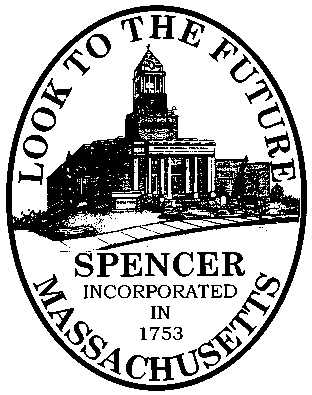 PINE GROVE CEMETERY ADVISORY COMMITTEE AGENDAJune 1, 2022, 2022 @ 6:00 PMPine Grove Cemetery Advisory Committee Meeting Town Hall - Conference Room A, 157 Main Street, Spencer, MA Call the Meeting to OrderMeeting Minutes: Review and Act on meeting minutes of April 20, 2022Old BusinessReview and Act to approve charge statement packet to be sent to the Board of Selectman and Town administrator for there consideration and review.Adjournment